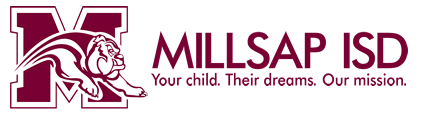 Fill out according to your nomination: Athlete, Coach or Team of Millsap High School Athletics*Each nomination must have a separate nomination formNominee Name:_Graduation Year:Coach:Coached fromtoTeam:SportYearNominator Name:Address:Phone Number:Email:Hall of Fame Nominee is being nominated for the following reason(s):           (check all that apply)Former Athlete & Graduate of Millsap High School – eligible 10 years after graduation and must have attended at least 3 years at Millsap High School.Former Coach of Millsap High School – eligible 10 years after coaching at Millsap High School.Millsap High School Team – ANY sport – eligible after 10 yearsContribution to the promotion/betterment of MISD Athletics and community. (such as starting a new program, member of the alumni foundation, monetary donations, etcs.)Please compose a letter or essay answering the question below completely and thoroughly.Describe in detail why this person or team is an appropriate candidate for the honor of the Millsap High School Athletics Hall of Fame. Please include where applicable: recognition for play/coach/team achievements, contributions and community service to Millsap ISD Athletics.PLEASE attach a current resume, articles or newspaper clippings, as well as any additional information you feel would help the selection committee consider this nomination. Documentation of success is important!! You can use page two to insert pics and documents.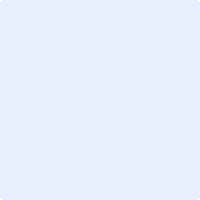 Return this form and attachments on or before July 31, 2024 by email to: MillsapHighSchoolHOF@gmail.com    Or you can mail all the forms and documents to: Julie Walden, Founder/Chairman500 Barnes Rd.Millsap, TX 76066**Must be received by said date to be eligibleSignature of Nominator                                                                                                                          Date